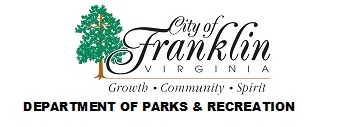 Franklin City Parks & Recreation2014 Tee Ball, Coach Pitch and Fast Pitch Spring BaseballRegister by contacting Clay Hyatt or Brenon Artis at 757-562-3546 or 757-562-2475Tee Ball: Ages 4-6 (Must be 6 at start of season)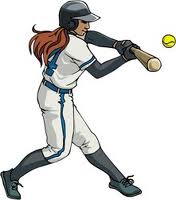 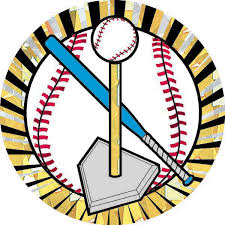 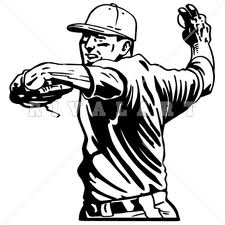 Coach Pitch: Ages 7-9 (Must be 9 at start of season)Fast Pitch: Ages 10-13 (Must be 13 at start of season)